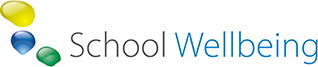 CourseMinimum delegatesMaximum delegatesPrice per delegate on central course with SLAPrice per delegate on central course without SLABespoke course prices2 Day Youth Mental Health First Aider1016£180£230£1,600 (representative £100per delegate)1 Day Youth Mental Health Champion1016£130£170£1,200(representative £75per delegate)½ Day Youth Mental Health Aware 1016£55£70Up to 12 places £480Up to 14 places £540Up to 16 places £640 (representative £40per delegate)